Задания 3. Формальные описания реальных объектов и процессов1. Задание 3 № 3. Между населёнными пунктами А, В, С, D, Е построены дороги, протяжённость которых (в километрах) приведена в таблице: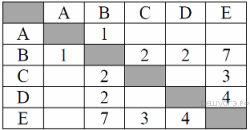 Определите длину кратчайшего пути между пунктами А и E. Передвигаться можно только по дорогам, протяжённость которых указана в таблице.1) 52) 63) 74) 82. Задание 3 № 23. Между населёнными пунктами А, В, С, D, Е построены дороги, протяжённость которых (в километрах) приведена в таблице: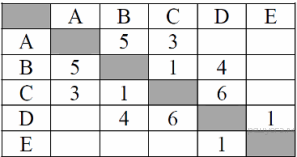 Определите длину кратчайшего пути между пунктами А и E. Передвигаться можно только по дорогам, протяжённость которых указана в таблице.1) 72) 83) 94) 103. Задание 3 № 43. Между населёнными пунктами А, В, С, D, Е построены дороги, протяжённость которых (в километрах) приведена в таблице: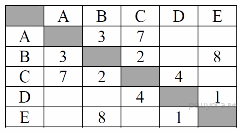 Определите длину кратчайшего пути между пунктами А и E. Передвигаться можно только по дорогам, протяжённость которых указана в таблице.1) 92) 103) 114) 124. Задание 3 № 63. Между населёнными пунктами А, В, С, D, Е построены дороги, протяжённость которых (в километрах) приведена в таблице: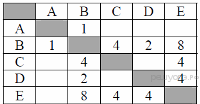 Определите длину кратчайшего пути между пунктами А и E. Передвигаться можно только по дорогам, протяжённость которых указана в таблице.1) 52) 63) 74) 95. Задание 3 № 83. Между населёнными пунктами А, В, С, D, Е построены дороги, протяжённость которых (в километрах) приведена в таблице: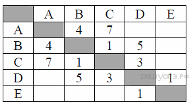 Определите длину кратчайшего пути между пунктами А и E. Передвигаться можно только по дорогам, протяжённость которых указана в таблице.1) 82) 93) 104) 116. Задание 3 № 103. Между населёнными пунктами А, В, С, D, Е построены дороги, протяжённость которых (в километрах) приведена в таблице: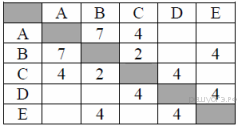 Определите длину кратчайшего пути между пунктами А и E. Передвигаться можно только по дорогам, протяжённость которых указана в таблице.1) 92) 103) 114) 127. Задание 3 № 123. Между населёнными пунктами А, В, С, D, Е построены дороги, протяжённость которых (в километрах) приведена в таблице: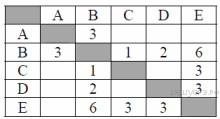 Определите длину кратчайшего пути между пунктами А и E. Передвигаться можно только по дорогам, протяжённость которых указана в таблице.1) 92) 83) 74) 68. Задание 3 № 143. Между населёнными пунктами А, В, С, D, Е построены дороги, протяжённость которых (в километрах) приведена в таблице: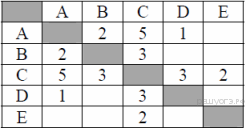 Определите длину кратчайшего пути между пунктами А и E. Передвигаться можно только по дорогам, протяжённость которых указана в таблице.1) 42) 53) 64) 79. Задание 3 № 163. Между населёнными пунктами А, В, С, D, Е построены дороги, протяжённость которых (в километрах) приведена в таблице: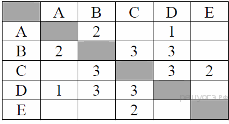 Определите длину кратчайшего пути между пунктами А и E. Передвигаться можно только по дорогам, протяжённость которых указана в таблице.1) 62) 73) 84) 910. Задание 3 № 183. Между населёнными пунктами А, В, С, D, Е построены дороги, протяжённость которых (в километрах) приведена в таблице: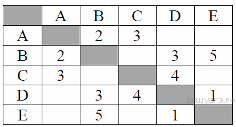 Определите длину кратчайшего пути между пунктами А и E. Передвигаться можно только по дорогам, протяжённость которых указана в таблице.1) 52) 63) 74) 811. Задание 3 № 203. Между населёнными пунктами А, В, С, D, Е построены дороги, протяжённость которых (в километрах) приведена в таблице: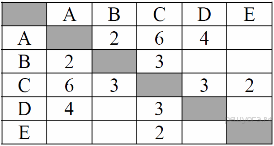 Определите длину кратчайшего пути между пунктами А и E. Передвигаться можно только по дорогам, протяжённость которых указана в таблице.1) 62) 73) 84) 912. Задание 3 № 223. Между населёнными пунктами А, В, С, D, Е построены дороги, протяжённость которых (в километрах) приведена в таблице: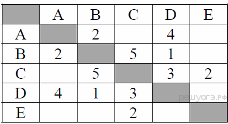 Определите длину кратчайшего пути между пунктами А и E. Передвигаться можно только по дорогам, протяжённость которых указана в таблице.1) 62) 73) 84) 913. Задание 3 № 243. Между населёнными пунктами А, В, С, D, Е построены дороги, протяжённость которых (в километрах) приведена в таблице: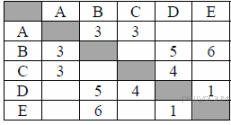 Определите длину кратчайшего пути между пунктами А и E. Передвигаться можно только по дорогам, протяжённость которых указана в таблице.1) 62) 73) 84) 914. Задание 3 № 263. Между населёнными пунктами А, В, С, D, Е построены дороги, протяжённость которых (в километрах) приведена в таблице: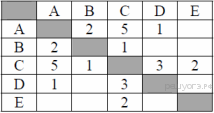 Определите длину кратчайшего пути между пунктами А и E. Передвигаться можно только по дорогам, протяжённость которых указана в таблице.1) 42) 53) 64) 715. Задание 3 № 283. Между населёнными пунктами А, В, С, D, Е построены дороги, протяжённость которых (в километрах) приведена в таблице: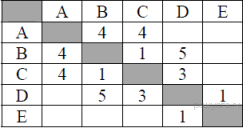 Определите длину кратчайшего пути между пунктами А и E. Передвигаться можно только по дорогам, протяжённость которых указана в таблице.1) 72) 83) 94) 1016. Задание 3 № 303. Между населёнными пунктами А, В, С, D, Е построены дороги, протяжённость которых (в километрах) приведена в таблице: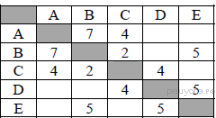 Определите длину кратчайшего пути между пунктами А и E. Передвигаться можно только по дорогам, протяжённость которых указана в таблице.1) 132) 123) 114) 1017. Задание 3 № 323. Между населёнными пунктами А, В, С, D, Е построены дороги, протяжённость которых (в километрах) приведена в таблице: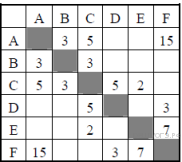 Определите длину кратчайшего пути между пунктами А и F. Передвигаться можно только по дорогам, протяжённость которых указана в таблице.1) 92) 113) 134) 1518. Задание 3 № 344. Между населёнными пунктами А, В, С, D, Е построены дороги, протяжённость которых (в километрах) приведена в таблице: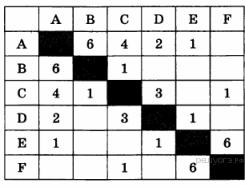 Определите длину кратчайшего пути между пунктами А и F. Передвигаться можно только по дорогам, протяжённость которых указана в таблице.1) 52) 63) 74) 419. Задание 3 № 364. Между населёнными пунктами А, В, С, D, Е, F построены дороги, протяжённость которых приведена в таблице: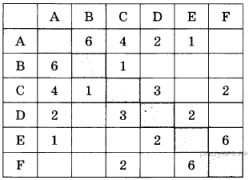 Определите длину кратчайшего пути между пунктами А и F. Передвигаться можно только по дорогам, протяжённость которых указана в таблице.1) 52) 63) 74) 420. Задание 3 № 384. Между населёнными пунктами А, В, С, D, Е, F построены дороги, протяжённость которых (в километрах) приведена в таблице: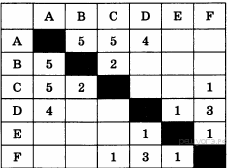 Определите длину кратчайшего пути между пунктами А и F. Передвигаться можно только по дорогам, протяжённость которых указана в таблице.1) 52) 63) 74) 821. Задание 3 № 404. Между населёнными пунктами А, В, С, D, Е, F построены дороги, протяжённость которых приведена в таблице: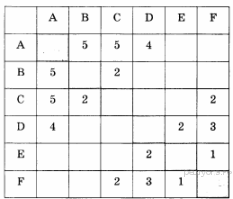 Определите длину кратчайшего пути между пунктами А и F. Передвигаться можно только по дорогам, протяжённость которых указана в таблице.1) 52) 63) 74) 922. Задание 3 № 424. Между населёнными пунктами А, В, С, D, Е, F построены дороги, протяжённость которых приведена в таблице: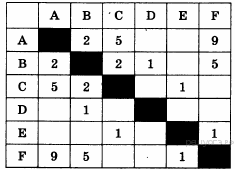 Определите длину кратчайшего пути между пунктами А и F. Передвигаться можно только по дорогам, протяжённость которых указана в таблице.1) 62) 73) 84) 923. Задание 3 № 444. Между населёнными пунктами А, В, С, D, Е, F построены дороги, протяжённость которых приведена в таблице: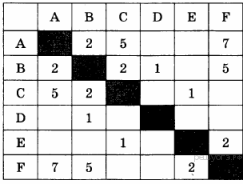 Определите длину кратчайшего пути между пунктами А и F. Передвигаться можно только по дорогам, протяжённость которых указана в таблице.1) 62) 73) 84) 924. Задание 3 № 464. Между населёнными пунктами А, В, С, D, Е, F построены дороги, протяжённость которых приведена в таблице: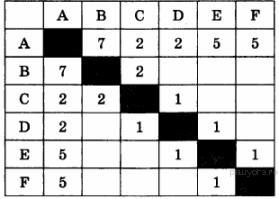 Определите длину кратчайшего пути между пунктами А и F (при условии, что передвигаться можно только по построенным дорогам).1) 52) 63) 34) 425. Задание 3 № 484. Между населёнными пунктами А, В, С, D, Е, F построены дороги, протяжённость которых приведена в таблице: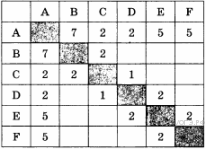 Определите длину кратчайшего пути между пунктами А и F (при условии, что передвигаться можно только по построенным дорогам).1) 52) 63) 74) 426. Задание 3 № 504. Между населёнными пунктами А, В, С, D, Е, F построены дороги, протяжённость которых приведена в таблице: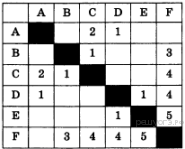 Определите длину кратчайшего пути между пунктами А и F (при условии, что передвигаться можно только по построенным дорогам).1) 52) 73) 34) 927. Задание 3 № 524. Между населёнными пунктами А, В, С, D, Е, F построены дороги, протяжённость которых приведена в таблице: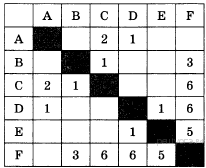 Определите длину кратчайшего пути между пунктами А и F (при условии, что передвигаться можно только по построенным дорогам).1) 62) 83) 104) 428. Задание 3 № 544. Иван-Царевич спешит выручить Марью-Царевну из плена Кощея. В таблице указана протяжённость дорог между пунктами, через которые он может пройти. Укажите длину самого длинного участка кратчайшего пути от Ивана-Царевича до Марьи Царевны (от точки И до точки М). Передвигаться можно только по дорогам, указанным в таблице: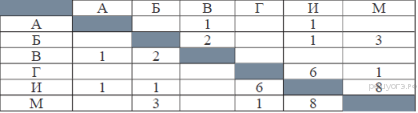 1) 12) 23) 34) 629. Задание 3 № 564. Иван-Царевич спешит выручить Марью-Царевну из плена Кощея. В таблице указана протяжённость дорог между пунктами, через которые он может пройти. Укажите длину самого короткого участка кратчайшего пути от Ивана-Царевича до Марьи Царевны (от точки И до точки М). Передвигаться можно только по дорогам, указанным в таблице: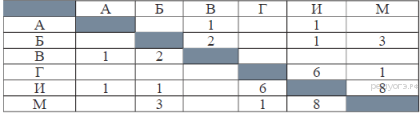 1) 12) 23) 34) 430. Задание 3 № 584. У Пети Иванова родственники живут в 5 разных городах России. Расстояния между городами внесены в таблицу: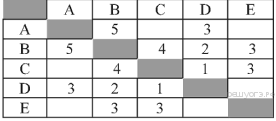 Петя перерисовал её в блокнот в виде графа. Считая, что мальчик не ошибся при копировании, укажите, какой граф у Пети в тетради.1) 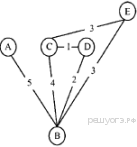 2) 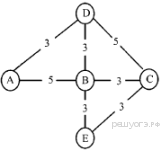 3) 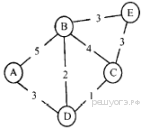 4) 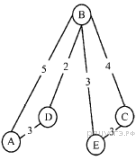 31. Задание 3 № 604. У Кати Евтушенко родственники живут в 5 разных городах России. Расстояния между городами внесены в таблицу: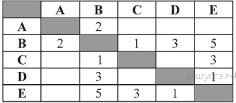 Катя перерисовала её в блокнот в виде графа. Считая, что девочка не ошиблась при копировании, укажите, какой граф у Кати в тетради.1) 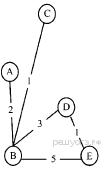 2) 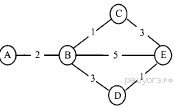 3) 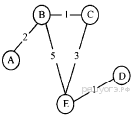 4) 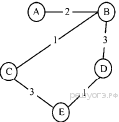 32. Задание 3 № 624. Учитель Иван Петрович живёт на станции Антоновка, а работает на станции Дружба. Чтобы успеть с утра на уроки, он должен ехать по самой короткой дороге. Проанализируйте таблицу и укажите длину кратчайшего пути от станции Антоновка до станции Дружба: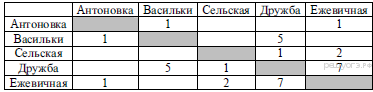 1) 62) 23) 84) 433. Задание 3 № 644. Учительница Марья Петровна живёт на станции Васильки, а работает на станции Дружба. Чтобы успеть с утра на уроки, она должна ехать по самой короткой дороге. Проанализируйте таблицу и укажите длину кратчайшего пути от станции Васильки до станции Дружба: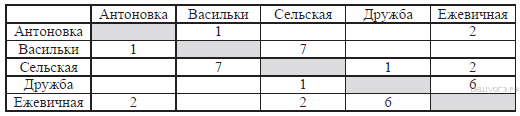 1) 52) 63) 84) 934. Задание 3 № 664. Сельская малокомплектная школа находится в поселке Ивановское. Коля Иванов живёт в деревне Вершки. Определите, какое минимальное расстояние ему надо пройти, чтобы добраться до школы: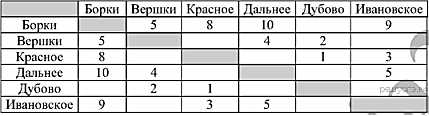 1) 62) 93) 124) 1435. Задание 3 № 684. Сельская малокомплектная школа находится в поселке Вершки. Петя Орлов живёт в деревне Дальнее. Определите, какое минимальное расстояние ему надо пройти, чтобы добраться до школы: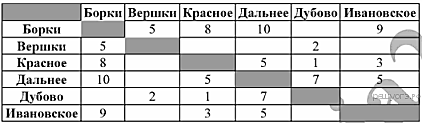 1) 62) 83) 114) 1536. Задание 3 № 704. Между населёнными пунктами A, B, C, D, E построены дороги, протяжённость которых(в километрах) приведена в таблице.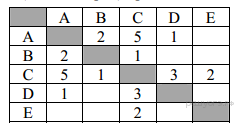 Определите длину кратчайшего пути между пунктами А и E. Передвигаться можно только по дорогам, протяжённость которых указана в таблице.1) 42) 53) 64) 737. Задание 3 № 747. Водитель автомобиля должен добраться из пункта А в пункт D за 5 часов. Из представленных таблиц выберите такую, согласно которой водитель сможет доехать из пункта А в пункт D за это время. В ячейках таблицы указано время (в часах), которое занимает дорога из одного пункта в другой. Передвигаться можно только по дорогам, указанным в таблицах.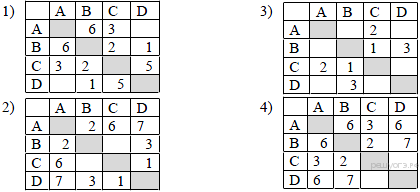       1) 12) 23) 34) 438. Задание 3 № 767. Водитель автомобиля должен добраться из пункта А в пункт C за 6 часов. Из представленных таблиц выберите такую, согласно которой водитель сможет доехать из пункта А в пункт C за это время. В ячейках таблицы указано время (в часах), которое занимает дорога из одного пункта в другой. Передвигаться можно только по дорогам, указанным в таблицах.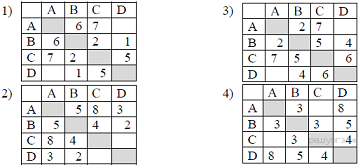 1) 12) 23) 34) 439. Задание 3 № 799. Между населёнными пунктами A, B, C, D, E построены дороги, протяжённость которых (в километрах) приведена в таблице.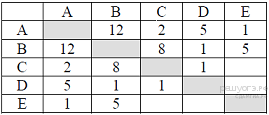 Определите длину кратчайшего пути между пунктами A и B. Передвигаться можно только по дорогам, протяжённость которых указана в таблице.1) 42) 63) 104) 1240. Задание 3 № 819. Между населёнными пунктами A, B, C, D, E построены дороги, протяжённость которых (в километрах) приведена в таблице.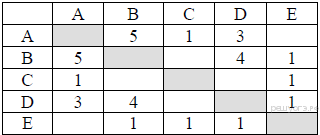 Определите длину кратчайшего пути между пунктами A и B. Передвигаться можно только по дорогам, протяжённость которых указана в таблице.1) 12) 53) 34) 741. Задание 3 № 841. Между населёнными пунктами A, B, C, D, E построены дороги, протяжённость которых (в километрах) приведена в таблице.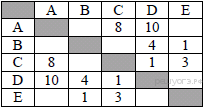 Определите длину кратчайшего пути между пунктами A и B (при условии, что передвигаться можно только по построенным дорогам).1) 112) 123) 134) 1442. Задание 3 № 861. Между населёнными пунктами A, B, C, D, E построены дороги, протяжённость которых (в километрах) приведена в таблице.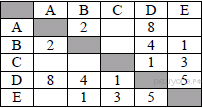 Определите длину кратчайшего пути между пунктами A и C (при условии, что передвигаться можно только по построенным дорогам).1) 62) 73) 84) 943. Задание 3 № 882. Между населёнными пунктами A, B, C, D, E построены дороги, протяжённость которых (в километрах) приведена в таблице.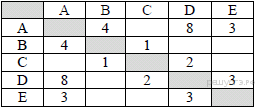 Определите длину кратчайшего пути между пунктами A и D. Передвигаться можно только по дорогам, протяжённость которых указана в таблице.1) 52) 63) 74) 844. Задание 3 № 902. Между населёнными пунктами A, B, C, D, E построены дороги, протяжённость которых (в километрах) приведена в таблице.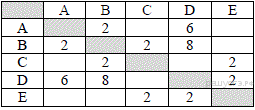 Определите длину кратчайшего пути между пунктами A и E. Передвигаться можно только по дорогам, протяжённость которых указана в таблице.1) 42) 63) 84) 1045. Задание 3 № 922. Между населёнными пунктами A, B, C, D, E построены дороги, протяжённость которых (в километрах) приведена в таблице.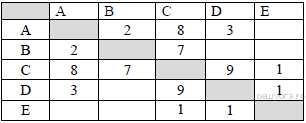 Определите длину кратчайшего пути между пунктами A и C. Передвигаться можно только по дорогам, протяжённость которых указана в таблице.1) 32) 53) 84) 946. Задание 3 № 942. Между населёнными пунктами A, B, C, D, E построены дороги, протяжённость которых (в км) приведена в таблице.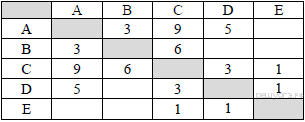 Определите длину кратчайшего пути между пунктами A и C. Передвигаться можно только по дорогам, протяжённость которых указана в таблице.1) 72) 83) 94) 1247. Задание 3 № 1014. Машинист электропоезда должен добраться из пункта А в пункт C за 6 часов. Из представленных таблиц выберите такую, согласно которой машинист сможет доехать из пункта А в пункт C за это время. В ячейках таблицы указано время (в часах), которое занимает дорога из одного пункта в другой. Передвигаться можно только по дорогам, указанным в таблицах.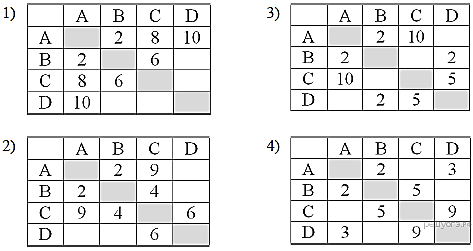 48. Задание 3 № 1034. Машинист электропоезда должен добраться из пункта А в пункт C за 4 часа. Из представленных таблиц выберите такую, согласно которой машинист сможет доехать из пункта А в пункт C за это время. В ячейках таблицы указано время (в часах), которое занимает дорога из одного пункта в другой. Передвигаться можно только по дорогам, указанным в таблицах.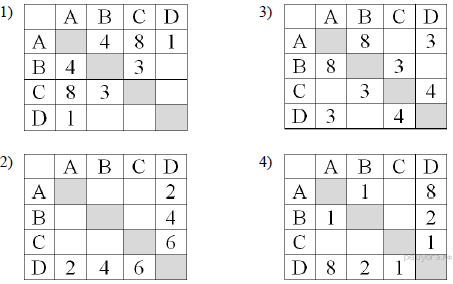 49. Задание 3 № 1054. В таблице приведена стоимость перевозок между пятью железнодорожными станциями, обозначенными буквами A, B, C, D и E. Укажите схему, соответствующую таблице.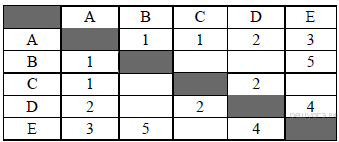 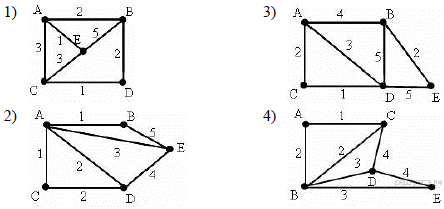 50. Задание 3 № 1074. В таблице приведена стоимость перевозок между пятью железнодорожными станциями, обозначенными буквами A, B, C, D и E. Укажите схему, соответствующую таблице.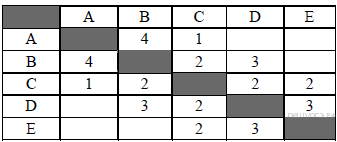 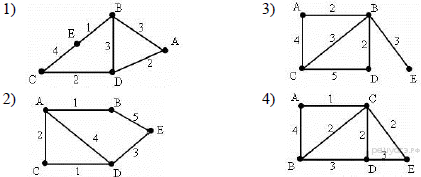 51. Задание 3 № 1097. Между населёнными пунктами A, B, C, D, E построены дороги, протяжённость которых (в километрах) приведена в таблице.Определите длину кратчайшего пути между пунктами A и D (при условии, что передвигаться можно только по построенным дорогам).1) 5	2) 63) 7	4) 852. Задание 3 № 1117. Между населёнными пунктами A, B, C, D, E построены дороги, протяжённость которых (в километрах) приведена в таблице.Определите длину кратчайшего пути между пунктами B и E (при условии, что передвигаться можно только по построенным дорогам).1) 5	2) 63) 7	4) 853. Задание 3 № 1137. Между населёнными пунктами A, B, C, D, E построены дороги, протяжённость которых (в километрах) приведена в таблице.Определите длину кратчайшего пути между пунктами A и D. Передвигаться можно только по дорогам, протяжённость которых указана в таблице.1) 14	2) 103) 9	4) 854. Задание 3 № 1157. Между населёнными пунктами A, B, C, D построены дороги, протяжённость которых (в километрах) приведена в таблице.Определите длину кратчайшего пути между пунктами A и C. Передвигаться можно только по дорогам, протяжённость которых указана в таблице.1) 4	2) 53) 6	4) 755. Задание 3 № 1216. Между населёнными пунктами A, B, C, D построены дороги, протяжённость которых (в километрах) приведена в таблице.Определите длину кратчайшего пути между пунктами A и D (при условии, что передвигаться можно только по построенным дорогам).1) 7	2) 83) 9	4) 1156. Задание 3 № 1256. Между населёнными пунктами A, B, C, D, E построены дороги, протяжённость которых (в километрах) приведена в таблице.Определите длину кратчайшего пути между пунктами B и E. Передвигаться можно только по дорогам, протяжённость которых указана в таблице.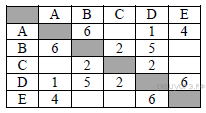 1) 7	2) 83) 9	4) 10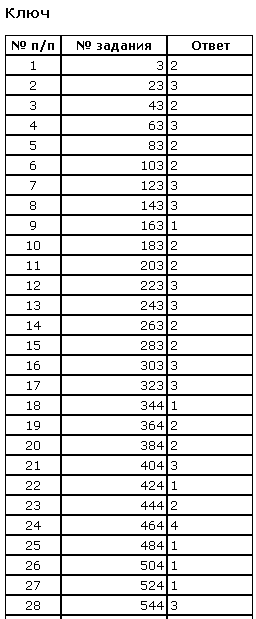 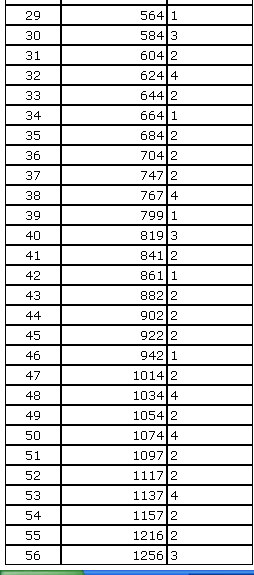 ABCDEA152B16C517D61E27ABCDEA215B24C1414D12E542ABCDEA56105B54C627D10425E575ABCDA274B251C752D412ABCDEFA83B83C343D313E412F332